官河湾分机房基础设施采购项目招标邀请函采 购 人：江苏省广电有线信息网络股份有限公司泰州分公司招标邀请函    江苏省广电有线信息网络股份有限公司泰州分公司（以下简称江苏有线泰州分公司）决定采用自主招标的方式确定官河湾分机房基础设施项目的承建商。现邀请有且满足基本资质要求的单位参加。一、项目名称项目： 官河湾分机房基础设施项目。采购人：江苏有线泰州分公司二、项目内容及限价1、项目内容：官河湾分机房基础设施项目，包含机房隔断砖砌刷白、内饰、低压配电柜（AP柜）、油机接口、机柜PDU、动环系统设备安装、标准机柜利旧搬迁就位、相关线缆敷设等。2、本项目整体最高限价120000元。3、采用综合评分法选择中标候选人。4、招标人保留在授标之前任何时候接受或拒绝任何报价，宣布询价程序无效或拒绝所有报价的权力，对受影响的参与人不承担任何责任，也无义务向受影响的参与人解释采取这一行动的理由。三、投标人的基本资质要求1、为在中华人民共和国境内注册，具有合法经营资格，具备建筑智能化系统设计施工资质或电子通信广电行业（电子系统工程）专业施工资质或建筑行业（施工劳务）资质；2、投标人须持有企业安全生产许可证，且证件在有效期内。3、所投产品必须符合国家相关标准、行业规范等；4、具有独立承担民事责任的能力、具有良好的商业信誉和健全的财务会计制度、有依法缴纳税收和社会保障资金的良好记录；5、未被“信用中国”网站（www.creditchina.gov.cn）列入失信被执行人、重大税收违法案件当事人名单、政府采购严重失信行为记录名单；6、 投标人在江苏地区有长驻的服务机构，并具有较强的供货、安装和维护服务能力，江苏地区有同类业务施工业绩。四、招标文件的发布时间：2023年    月    日发布地点：江苏省广电有线信息网络股份有限公司泰州分公司 泰州市海陵区梅兰东路99号发布方式：江苏有线泰州分公司网站，网址：http://www.jscnnet.com/tz/五、投标文件1、投标文件包含的内容1）企业法人营业执照复印件。2）法定代表人授权书。3）法人及委托人身份证复印件。4）开标一览表。5）分项报价表；6）技术及施工组织方案书；  7）安全生产许可证；8）过往业绩合同复印件，原件待查;9）售后服务承诺书。10）施工资质证书。以上文件需单独加盖公司公章，缺少任意一项将自动丧失竞争资格。2、投标文件的递交投标文件截止时间：2023年   月   日    时，逾期收到或不符合规定的报价文件恕不接受。递交投标文件地点：投标文件密封盖章后邮寄或送达江苏省广电有线信息网络股份有限公司泰州分公司。采购人：江苏省广电有线信息网络股份有限公司泰州分公司地  址：泰州市海陵区梅兰东路99号商务联系人：李先生联系电话：15052813300 技术联系人：蔡先生联系电话：1370142853技术及服务要求官河湾分机房基础设施采购项目包括：供配电系统建设、机柜安装、桥架施工、机房内饰。投标产品均应符合国家相关规定，符合《供配电系统设计规范》（GB50052-2009）、电气装置安装工程电缆线路施工及验收规范GB50168－2006、《系统接地的型式及安全技术要求》（GB14050-2008）的要求。一、技术需求（一）供配电系统整体技术方案分机房电源输入均明确为一路市电、一路油机应急供电。机房内配置一个低压配电柜，低压配电柜可实现市电、油机应急供电的选择倒换。机房内设备的供电应根据保障等级及功耗来确定供电方式的选择。其中，UPS主供:主机设备、网络设备、保安监控设备、多媒体、消防、应急照明等；市电直供:空调设备、普通照明和给排风、维修插座、一般动力等。为实现每个机柜双回路的供电需求，每个机柜设置两组PDU，其中一组PDU为UPS输出回路，一组PDU为市电回路。为保护机房设备安全，进线AP柜需安装浪涌保护器。机柜需进行接地保护，各机柜与接地铜排直接相联。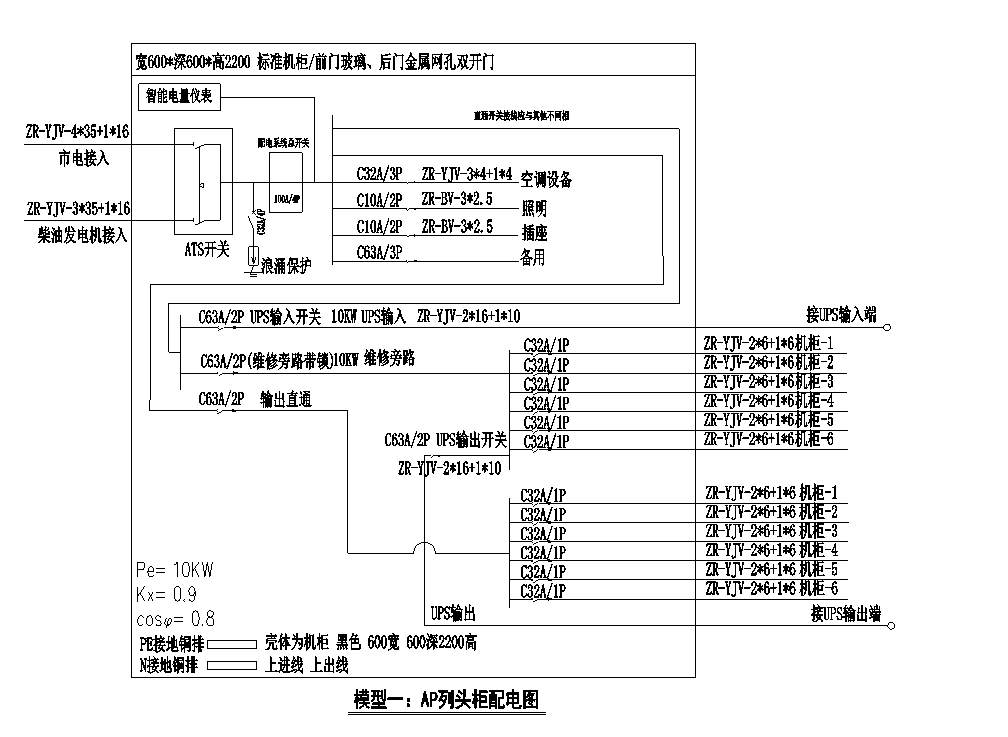 （二）机房配电柜设置低压配电AP柜，机柜设置在机房区域，实现市电和发电机的切换、市电输出，UPS电源输入和输出，满足现有负载的前提下考虑用电设备增加开关需进行预留，配电柜需安装防雷设施。   1、AP配电柜（1）、AP柜设计每路用电总负荷按15KW设计，统一按三相电进行设计，预留接口，以便于今后机房扩容和精密空调部署。为提高供电的可靠性，安装ATS切换开关，实现机房电源输入可在市电与油机发电间可实现自动或手动切换，当市电回路出现故障时（如电缆、开关等）或检修时，不应造成供电中断。（*） 配电柜为双电源回路模式，一路为市电直接输入、一路为UPS输入。（2）、市电输入、UPS输入、UPS输出、旁路输出开关：100A/2P（注：旁路开关需配置锁扣装置）。（*）（3）输出分路： 32A/1P 20路。ATS开关、断路器开关品牌（ABB、施耐德、西门子），电缆品牌（上上、远东、华美），额定极限分断能力及额定运行分断能力均不低于6KA，机械寿命不得低于20000次，电气寿命不得低于10000次。（*）2、备用移动发电机电源接入箱配合移动发电车的使用，各机房应在一楼合适的位置安装备用移动发电机电源接入箱，电源线接入AP低压配电箱，实现两路电源供电，市电优先，发电备用。移动电源接入箱箱体材料需采用为304不锈钢。（重要）电源接入箱内安装三相五极防爆插座100A，保证移动机组接入方便及时。（*）需现场安装调试该设备。3、AP配电柜功能要求（1）配电柜集中设置便于操作检修，各类开关组件需符合设备负载电压、电流要求。（重要）（2）配电柜的供电回路数要足够设备的使用，考虑到设备的扩充要有预留。（3）配电柜设置电压表、电流表，以检查机房用电情况、检查三相电流的不平衡情况。（4）各路电源设有指示灯，指示通断。（重要）4、配电柜工艺要求（1）低压配电柜根据国标设计及制造，结构紧凑，防护等级高，所用配件为优质产品。（2）所有电缆、塑铜线均敷设在钢制线槽内，分支穿电线管，末端穿金属软管。（重要）（3）电线管、金属线槽均可靠接地。（重要）（4）电缆均需符合设备功率要求配置，并采用阻燃电缆，按国标采用电缆线色。（*）（5）电流监测及告警装置可以安装在柜门上或柜内上方便于观察操作处；告警指示灯应安装在柜门上或柜门上方柜体框架上。（重要）（6）其他要求配电柜为19英寸标准机柜，材质为冷轧钢板，箱体厚度不小于1.5mm，前门为单开玻璃门，后门为双开铁门。（重要）PDU在采购的机柜上加装双回路PDU,机柜内部PDU分市电为A路、UPS为 B路，2条PDU应在机柜后部左右安装，因空间或利旧机柜原因可在一面安装，PDU上贴醒目标签。PDU整体要求美观大方,每路 PDU用16位国标插座，其中10A(C13)14位、16A(C19)2位。（*）整体描述外形尺寸：在符合电器连接规范、工艺要求及使用要求的前提下，外形尺寸尽量最小化；同一面安装2条竖向PDU为1U～1.5U宽（插座面左右间距），厚度不得大于48mm（插座面与插座底的尺寸）；（重要）工作范围：（*）工作电压/频率：220～380V-----50/60Hz；环境温度：0～+75℃ ；         相对湿度: 10%～95%；耐火阻燃：（*）PDU的插座面板和各功能面板须为高阻燃塑胶材料，阻燃特性符合UL94-V0等级和国家相关规定；PDU顶端作为接线端子进线口；进线口建议采用盖板但应符合相关标准要求，盖板及大小应方便后期维护检测时使用手持式红外热像仪拍摄或观察红外热图像为宜；（重要）PDU每位插座间须保留一定的间距，避免所有电源线插入后，导致误操作；（重要）AC PDU本体进线端不得带空气开关，避免增加故障点；（*）2、输入输出端性能参数（1）输入端性能参数（*）公共特性：  输入电压/频率：220～380V ----50/60Hz单相：      外部输入电缆额定载流量：竖向PDU为32A；（2）输出端性能参数插座金属材料特性：输出模块的插接组件应采用导电性能良好，弹性好，耐磨性、抗磁性，不易氧化、高硬度的锡磷青铜或黄铜，防止虚接和打火现象产生。材料厚度要求为：L/N—0.6mm；PE—0.6mm；输出模块额定电流：C13为10A，C19为16A；（*）电源线插头插入拔出插座时，力度应感觉较为紧；内部连接专用端子连线：插座单元之间连接的线，采用主、支路一体化无断点连接方式，避免长期通电过热脱焊现象，主线L（单相）、N、PE线，须使用单股多芯RV软铜线≧4mm2；从主线到插座各极的支线，须使用单股多芯RV软铜线≧1.5mm2；主线与支线的连接部位，不得采用切断主线，及焊接方式；主线应完整，支线与主线压紧，使两条铜线紧密接触不会因高温分离，且使用阻燃材料将该节点密封保护。（重要）需现场安装调试该设备。（四）机房内饰：1、机房隔断需用红砖砌墙，与原有墙面一起进行刷白，应使用环保涂料。砌墙面积20m²左右,刷白面积120m²左右，机房地面需用绿色水性环氧树脂地坪漆浇注环氧地坪。 2、安装甲级钢质防火门：（*）、尺寸（高度）2400mm* 1000mm（宽度）面积内，单外开门。、配锁、灰色。、供货时提供厂商资质和产品合格证，3、安装吊顶嵌入式白光LED灯四盏。4、公司永安站机房地面安装25 m²防火地板革。5、机房设备接地线连接越短越好。二、主要供货清单料（如有材料添加请详细说明用途）三、售后服务包修期：免费包修期不低于壹年，自项目通过验收双方签署《验收报告》之日起计算。超过免费包修期后，卖方必须终生提供维保服务，其年维保（全包）费用应不高于合同设备成交总价的3%，服务内容与包修期一致。商务内容在确定中标候选人并通过采购方内部审批后，江苏有线泰州分公司将与中标方签订采购合同；付款：初验合格后付合同总款的60%（银行承兑）；终验合格后根据实际改造数量、所用器材和施工量进行结算审计，审计结束后，付至审定金额的90%（银行承兑）；余款10%作为工程保修和廉政保证金，在保修期结束后付清（无息）。施工方应提前20个工作日提供相应增值税专用发票。供货商供货材料与投标文件中型号不相符的，江苏有线泰州分公司有权作退货处理。法人授权委托书格式江苏省广电有线信息网络股份有限公司泰州分公司：本授权书声明：注册为             （委托单位全称） 的法人代表代表本公司授权               （姓名和职务）为本公司合法代理人，就贵方组织的有关                   （项目名称）项目（采购编号：                  ）的合同投标及合同的执行、完成，以本单位名义处理一切与之有关的事务。本授权书于     年  月  日签字生效，特此声明。委托单位：    （公章）            法定代表人：（签字或盖章）签发日期：     年    月    日说明：1．委托书内容填写要明确，文字要工整清楚，涂改无效。2．委托书不得转借、转让，不得买卖。3．全权代表人根据授权范围，以委托单位的名义签订合同。开标一览表项目名称：           投标单位（公章）：投标人代表签字：                        说明：1.投标人须按照招标文件要求，提供货到用户指定现场（到楼层）并提供全部服务的含税价。      2.对包修期满后的服务，招标人有选择最终服务商的权利。      3.投标人须严格按照开标一览表格式进行报价，不得对表格条目进行增删和改动。分项报价表投标人名称：                                评分表廉政条款1、招标人及其工作人员，不得以任何形式向投标人收受或索要回扣、好处费、礼金、有价证券和其他礼物；不得在投标人处报销应由个人支付的费用。2、投标人应当通过正常途径开展相对业务工作，不准为获取某些不正当利益而向招标人及其工作人员（含家属、子女，下同）赠送礼金、有价证券和贵重物品等。3、投标人工作人员不准为谋取私利擅自与招标人工作人员就项目进行私下商谈或者达成默契。4、投标人不准以洽谈业务、签订经济协议等为借口，邀请招标人工作人员外出旅游或进入营业性高档娱乐会所。5、投标人不准为招标人单位和个人购置或者提供通讯工具、交通工具、家电及高档办公用品等物品。6、投标人如发现招标人及其工作人员有违反上述条款的，应当向招标人纪检部门或上级单位举报，招标人不准找任何借口对投标人进行报复或刁难。招标人江苏有线泰州分公司纪委举报信箱：jscntzjw@163.com;举报电话：0523-86198017。招标人发现投标人有违反上述条款或者采用不正当的手段贿赂招标人工作人员，招标人应当向投标人单位领导或纪检监察等有关部门举报，由此给招标人单位造成的损失由投标人承担，视案情情节轻重，招标人有权给予投标人涉案金额十倍的罚款或终止与投标人的合作。工程施工合同合同编号：日  期：   年   月   日本合同由以下双方签署：甲  方：乙  方：甲、乙双方本着真诚合作、平等互利的原则，经协商达成如下合同条款，供双方遵照执行。第一条 合同标的工程范围： 工程地点：工程内容： 主要内容包括： 施工工期： 第二条 合同价款合同价款：中标价（大写）：本合同项目的施工费总额以通过审计的工程结算付款方式初验合格后付合同总款的60%（银行承兑）；终验合格后根据实际改造数量、所用器材和施工量进行结算审计，审计结束后，付至审定金额的90%（银行承兑）；余款10%作为工程保修和廉政保证金，在保修期结束后付清（无息）。施工方应提前20个工作日提供相应增值税专用发票。第三条 权利和义务甲方权利和义务（1）甲方负责提供工程所需的必要的施工环境等。（2）为乙方施工提供适当的便利条件。（3）甲方负责组织竣工验收。（4）甲方承诺根据合同约定，在收到乙方合法发票后    内，按照本合同约定向乙方支付相应数额的合同费用。如逾期不支付，则每逾期一天应向乙方支付应付金额       的滞纳金。乙方权利和义务（1）乙方负责提供工程施工所需材料（如有甲供材料的除外）。乙方保证工程所用材料质量优良，达到国家和行业标准，无假冒伪劣，并经甲方审核通过。（2）乙方保证工程质量达到国家相关标准、规定的要求，并满足甲方要求。（3）如有甲供材料，乙方负责协助甲方对甲供材料的现场验收及质量认可，负责在施工中做好各方协调工作，并确保甲方财产的安全。（4）参与甲方组织的竣工验收，并提交竣工资料，竣工资料包括工程说明、竣工图纸和验收报告等。（5）乙方应采取严格的安全措施，承担所有乙方人员及设备的安全责任，并与甲方签署《安全生产责任状》作为本合同附件；乙方按照《安全生产责任状》要求承担造成事故给他人带来的一切损失的赔偿责任。（6）乙方承诺施工中严格按照有关规范和操作规程，保证甲方设施的正常运行，不损坏工程地点的任何设施，如有损坏则负责修复或赔偿，并且甲方有权追偿由此带来的一切责任和损失。（7）施工中乙方对原设计提出的变更要求，经甲方和有关单位批准后方可实施。乙方未经批准不得擅自变更设计，否则，因变更影响工程质量和导致的经济损失，由乙方承担，工期不予顺延。第四条 验收、交付和保证甲方对本合同主体工程按照规范要求组织验收，对达不到要求的部分，甲方一经发现，可要求乙方返工。乙方应按要求返工，并承担因此而发生的所有费用。返工后仍达不到要求的，甲方有权委托第三方进行返工，一切费用乙方承担，由乙方直接支付或甲方从应支付给乙方的费用中扣除支付给第三方。因甲方原因而达不到要求的，由甲方承担返工的一切费用。乙方应按约定交付合同工程。乙方每延迟一天交付，甲方有权要求乙方支付合同总金额        的违约金。迟延     天以上的，甲方有权解除合同并要求乙方赔偿损失。甲乙双方工作人员在本工程建设中应保持廉洁自律的工作作风，严格执行国家有关建设工程廉政建设的相关规定。乙方不得以任何借口向甲方人员送礼金、有价证券、物品，不得为甲方人员报销任何费用，不得邀请甲方人员参加任何对履行工作职责有影响的宴请和娱乐活动。一经发现有上述行为，甲方有权从合同总价款中一次性扣除5%的廉政保证金、有权终止本合同，并保留追偿权利。质保：乙方承诺对本工程（包括乙供材料）提供  1  （年）免费质保。免费质保期自本合同项目竣工验收合格之日算起。第五条 合同主体的变更本合同有效期内，如本项目涉及标的物发生权属变更，或者本合同双方企业名称、性质、隶属关系、法定代表人等发生变更或发生分立、合并，本合同继续有效，原产权人或变更前单位的权利、义务由新产权人或变更后单位承担。第六条 附则在执行本合同中出现的一切争议，双方应尽量友好协商。自发生争议之日起     日内协商不成的，任何一方可向项目所在地人民法院提起诉讼。如果本合同的任何条款在任何时候变成不合法、无效或不可强制执行而不从根本上影响本合同的效力时，本合同的其他条款应不受影响。未尽事宜，双方本着友好协商的原则，妥善处理。对本合同内容的任何修改、补充或变更，必须采取书面形式，经双方盖章后生效，均视为本合同不可分割的组成部分，与本合同具有同等法律效力。本合同经双方盖章后生效。本合同一式肆份，具有同等法律效力，甲乙双方各执肆份。本合同的附件或其他相关文件是本合同的不可分割的部分，与本合同具有同等法律效力。附件：附件1： 甲方：江苏省广电有线信息网络股份有限公司       乙方：        泰州分公司法人或委托人：                                 法人或委托人： 联系电话                                       联系电话签订日期：     年    月    日             签订日期：     年    月    日附件施工安全生产协议书甲方: 江苏省广电有线信息网络股份有限公司泰州分公司 联系地址：泰州市梅兰东路99号法人代表：胡宁乙方： 地址： 法人代表： 为贯彻落实国家关于安全生产的方针政策和《中国人民共和国安全生产法》等相关法律法规，落实安全生产责任制，切实加强对施工安全生产的管理，保障从业人员安全和健康，减少经济损失，经甲乙双方平等协商，签订本协议。第一条 本协议作为甲方与乙方签订合同的附件，与合同具有同等法律效力，经双方盖章生效。第二条 资质审查及报备乙方承诺具备《中华人民共和国安全生产法》和有关法律、行政法规、国家标准、行业标准规定的安全生产条件；列入国家和合同业务所在地地方规定的特种作业范围的项目，乙方应提交相关的特种作业资质或资格证书原件供甲方查验，并提交复印件供甲方存档。第三条 组织架构乙方承诺建立健全安全生产规章制度和操作规程，设置安全生产管理机构。乙方单位负责人为安全生产第一责任人，负责乙方人员的安全教育，负责项目实施期间的安全生产和安全保卫工作。针对具体项目的实施，乙方必须指定明确的项目负责人，便于生产过程中的协调、联系；必须配备安全生产管理人员，对安全生产状况进行经常性检查，并将检查及处理情况记录在案。第四条 安全教育乙方履行合同义务前，必须对工作人员进行安全教育，掌握本职工作所需的安全生产知识，并向作业人员如实告知作业场所存在的危险因素、防范措施以及事故应急措施。第五条 生产组织乙方必须遵守国家、行业及甲方有关安全生产管理规定，严格按安全标准组织生产。1、乙方应在生产组织设计和工作方案中编制有关质量、安全及文明生产保证措施，完善安全防护和文明施工条件，服从甲方及监理单位的审查和监督。2、乙方应采取各种合理的预防措施，防止工作实施受非安全因素干扰（包括但不限于非法和打斗等不良行为）。确保现场安定、工作质量和保护现场及邻近人员的生命、财产安全。3、乙方应严格遵守甲方机房、要害部位安全管理规定；在不影响甲方安全生产运行的前提下，甲方尽力为乙方提供便利条件和协助服务。4、施工过程中甲方及监理单位有权随时进行检查，制止违章作业，并对违反安全规定的行为责令停工整顿。同时对甲方未提及的安全隐患，乙方有责任及时提醒机房及监理单位。第六条 安全防护和文明施工乙方应严格按照安全防护和文明施工的规定组织施工，采取必要的安全防护措施，消除事故隐患，随时接受国家、行业、甲方及监理单位实施的监督检查。1、工作人员必须佩戴工作证，特种作业人员（包括但不限于焊工、电工、登高作业等）必须持证方可上岗。2、工作人员必须配备工作所需的安全防护用品，工器具做相应的安全防护处理，以确保人身安全。3、工作区域设置明显标志，工作人员应在工作区域内活动，不得随意进入非工作区域；工作人员应劝阻非工作人员进入工作区域。4、工作现场明确重点防火部位和各种消防器材的使用，做好设备及材料的安全及管理工作，保持工作现场清洁，对外发生的污染等事故的全部责任应由乙方承担。5、乙方在甲方已安装有设备的场地中，或在其他动力设备、输电线路、地下管道、密封防震车间、易燃易爆地段以及临街交通要到附近作业时，作业开始前应向甲方提出安全防护措施，经甲方及当地安全主管部门书面认可后方可实施。第七条 事故处理乙方必须认真做好防止发生安全生产事故和案件的预防工作。由于乙方的管理不严，防范工作不落实，所发生的安全生产事故或案件，均由乙方承担全部责任。甲方由于乙方发生安全生产事故和案件遭受损失的，乙方应当全额赔偿甲方。1、发生质量、安全事故后，乙方应当按甲方应急事件处理流程，采取紧急措施组织抢修、恢复生产，并在15分钟内电话告知甲方，在事故发生后12小时内向甲方提交书面的事故分析报告；同时按政府有关部门要求处理，主动配合事故调查处理。2、按工作界面乙方应对工作过程中的安全负责，包括人身安全、设备安全和网络安全，由于乙方安全措施不当造成事故的责任和因此发生的费用，全部由乙方承担。3、若乙方在合同履行过程中发生安全生产事故，甲方有权根据国家有关事故的定性标准（中华人民共和国国务院令第439号《生产安全事故报告和调查处理条例》等），在工程款中扣罚乙方的违约金，调整乙方承担的业务范围，具体标准如下：较大事故以上（含较大事故），除乙方全额赔偿相关损失外，扣除合同10％结算款作为违约金，且甲方有权立即中止合同。一般事故，除乙方全额赔偿相关损失外，扣除合同6％结算款。其它造成人员伤亡、网络故障和经济损失的事故，除乙方全额赔偿相关损失外，扣除合同3%结算款。4、对甲方所提供的项目数据、文字资料以及其他保密资料，乙方保证履行保密义务，保证不提供给第三方。否则，由此造成的损失和责任全部由乙方承担。5、安全生产事故包括但不限于：人员因公伤亡、火灾、车辆安全、员工犯罪、治安刑事案件以及通信网络互联互通事故、通信电源、信息安全事故等。第八条 本协议有效期为项目开始至项目结束，甲乙双方在此期间的工程合作都符合此协议。第九条 本协议未尽事宜，双方本着友好协商原则处理。甲方、乙方对事故责任有争议时，应按政府有关部门的责任认定协商处理。如果不能协商达成一致，任何一方可向甲方住所地的人民法院提起诉讼解决。第十条 本合同一式贰份，双方各执壹份，具同等法律效力。甲方：江苏省广电有线信息网络股份有限公司    乙方：                                 泰州分公司年     月     日                    年     月     日序号设备名称技术参数单位数量1低压配电AP柜
（施耐德空开）宽600*深1200*高2200 标准机柜 ，前门玻璃、后门金属双开门
市电、柴油发电机双输入，WATSNB-100 4P PC级100A
输出一路 机房空调（三相） C32A 4P 
输出一路 照明插座         C32A 3P 
输出一路 备用（三相）     C63A 3P  
输出一路 备用（三相）     C32A 4P 
含电量表 三相电流电压+485
输出一路63A 2P直通开关 （与UPS输入不同相）
输出一路63A 2P UPS输入开关 
输出一路维修旁路开关 带锁63A 2P 
UPS输出一路 63A 2P开关 
输出分路32A 1P 20个 
一是UPS输出 二是市电直通  每路设计10个分路 共20个 采用32A 1P的微断 （本次6个机柜 各用6个分路）其余分路备用个12柴油机接口箱金属304不锈钢防水箱500*400mm 包含工业防爆专用防水插头IP54 PCE 100A 4P个13机柜机柜搬运、安装就位个64ODF光纤配线架ODF光纤配线架柜体搬运、安装就位台25PDU16位  14个10A 2个16A标准接口 个126华美电力电缆（接口箱至AP）RVV-3*35+1*16mm2米407华美电缆（强电柜AP柜）RVV-3*35+1*16mm2米308华美电缆（AP柜至机柜）RVV2*6+1*6mm²米1109华美电缆（列头柜至UPS）RVV-2*10+1*6mm2米2510华美电缆（空调）RVV3*10+1*6mm²米2011总配电空开（施耐德）100A/4P只112弱电网格桥架1.桥架类型：网格式桥架
2.规格：400*100
3.机房弱电主干桥架，内敷光纤、铜缆
机柜上方 几字型支架安装米713强电网格桥架1.桥架类型：网格式桥架
2.规格：300*100
3.机房强电主干桥架，内敷电力电缆
机柜上方 几字型支架安装米914接地线（机柜至配电柜） 多股软芯 BVR6mm² 黄绿色米2015接地线（配电柜至接地极） 多股软芯 BVR16mm² 黄绿色米2516接地铜排30*3mm米1017PVC线槽（空调走线）20*10mm米1518接地极制作接地桩制作 40*40*2000镀锌扁钢（含地极保护器） 项119开孔空调、光缆、电缆入户孔项120甲级钢质防火门（高度）2400mm* 1000mm（宽度）面积内套121动环摄像头海康威视臻全彩，夜间补光照明，400W套222LED灯嵌入式白光  48W套423机房隔断红砖砌墙（含门洞），墙面粉刷（含原室内墙面刷白）平米砌墙20刷白12024环氧地坪水性环氧树脂地坪漆，标准绿色平方米1825辅材铜鼻子、接头压接、绝缘胶带、扎带、螺丝，固定件等项126动环安装　门禁、动环采集箱、摄像头批127永安站地板革防火、加厚（含原破损地板清除、接缝处胶封、包边收口压条）平方25大项大项数量总价（元）主要部件配置备注官河湾分机房基础设施项目。官河湾分机房基础设施项目。1套隔断砖砌、机房内饰、AP柜、机柜搬迁、PDU、桥架、动环设备安装等含设备、器材、辅料、安装布线施工合计：（大写）合计：（大写）合计：（大写）人民币：人民币：人民币：工期免费包修期包修期内的服务内容招标文件第《技术及服务要求》中所有要求的内容，以及：       招标文件第《技术及服务要求》中所有要求的内容，以及：       招标文件第《技术及服务要求》中所有要求的内容，以及：       招标文件第《技术及服务要求》中所有要求的内容，以及：       招标文件第《技术及服务要求》中所有要求的内容，以及：       备注序号设备名称技术参数单位数量设备单价施工费合计1低压配电AP柜
（施耐德空开）宽600*深1200*高2200 标准机柜 ，前门玻璃、后门金属双开门
市电、柴油发电机双输入，WATSNB-100 4P PC级100A
输出一路 机房空调（三相） C32A 4P 
输出一路 照明插座         C32A 3P 
输出一路 备用（三相）     C63A 3P  
输出一路 备用（三相）     C32A 4P 
含电量表 三相电流电压+485
输出一路63A 2P直通开关 （与UPS输入不同相）
输出一路63A 2P UPS输入开关 
输出一路维修旁路开关 带锁63A 2P 
UPS输出一路 63A 2P开关 
输出分路32A 1P 20个 
一是UPS输出 二是市电直通  每路设计10个分路 共20个 采用32A 1P的微断 （本次6个机柜 各用6个分路）其余分路备用个12柴油机接口箱金属304不锈钢防水箱500*400mm 包含工业防爆专用防水插头IP54 PCE 100A 4P个13机柜机柜搬运、安装就位个64ODF光纤配线架ODF光纤配线架柜体搬运、安装就位台25PDU16位  14个10A 2个16A标准接口 个126华美电力电缆（接口箱至AP）RVV-3*35+1*16mm2米407华美电缆（强电柜AP柜）RVV-3*35+1*16mm2米308华美电缆（AP柜至机柜）RVV2*6+1*6mm²米1109华美电缆（列头柜至UPS）RVV-2*10+1*6mm2米2510华美电缆（空调）RVV3*10+1*6mm²米2011总配电空开（施耐德）100A/4P只112弱电网格桥架1.桥架类型：网格式桥架
2.规格：400*100
3.机房弱电主干桥架，内敷光纤、铜缆
机柜上方 几字型支架安装米713强电网格桥架1.桥架类型：网格式桥架
2.规格：300*100
3.机房强电主干桥架，内敷电力电缆
机柜上方 几字型支架安装米914接地线（机柜至配电柜） 多股软芯 BVR6mm² 黄绿色米2015接地线（配电柜至接地极） 多股软芯 BVR16mm² 黄绿色米2516接地铜排30*3mm米1017PVC线槽（空调走线）20*10mm米1518接地极制作接地桩制作 40*40*2000镀锌扁钢（含地极保护器） 项119开孔空调、光缆、电缆入户孔项120甲级钢质防火门（高度）2400mm* 1000mm（宽度）面积内套121动环摄像头海康威视臻全彩，夜间补光照明，400W套222LED灯嵌入式白光  48W套423机房隔断红砖砌墙（含门洞），墙面粉刷（含原室内墙面刷白）平米砌墙20刷白12024环氧地坪水性环氧树脂地坪漆，标准绿色平米1825辅材铜鼻子、接头压接、绝缘胶带、扎带、螺丝，固定件等项126动环安装　门禁、动环采集箱、摄像头批127永安站地板革防火、加厚（含原破损地板清除、接缝处胶封、包边收口压条）平米25评标项目评标项目评分标准评分标准评标项目评标项目评分标准评分标准1价格分45分投标人应根据谈判邀请的要求，提供产品报价书，有缺漏项（不论是数量还是金额）均视为不实质性响应；满足要求的报价，最低价为基准价，报价最低者得45分，其他各家得分以高于基准价1000元扣1分。（不足1000元按1000元算）投标人应根据谈判邀请的要求，提供产品报价书，有缺漏项（不论是数量还是金额）均视为不实质性响应；满足要求的报价，最低价为基准价，报价最低者得45分，其他各家得分以高于基准价1000元扣1分。（不足1000元按1000元算）2施工组织方案15分根据投标人提供的“项目实施方案”的完整性及合理性、是否考虑交货周期、安装、调试、测试、应急措施等对采购人的有利性、有项目管理组织机构、人员配备的合理性、保证项目顺利实施优15-12分，良11-8分，一般7-4分，差3-0分根据投标人提供的“项目实施方案”的完整性及合理性、是否考虑交货周期、安装、调试、测试、应急措施等对采购人的有利性、有项目管理组织机构、人员配备的合理性、保证项目顺利实施优15-12分，良11-8分，一般7-4分，差3-0分3技术方案18分技术总体方案（8分）编列该项目技术方案，优8-6分，良5-4分，一般3-2分，差1-0分3技术方案18分技术需求满足情况（10分）非星号条款负偏离一项扣1分，扣完为止。星号条款负偏离一项，本项不得分。（投标方提供技术偏离表）4业绩10分根据投标人所提供2019年1月以来的同类项目合同价进行打分，满分10分，。100万元以上（含100万元）得10分、50万元-100万元（不含100万元）得8分、20万元-50万元（不含50万元）得6分、10万元-20万元（不含20万元）得4分、5万元-10万元（不含10万元）得2分、5万元以下不得分.根据投标人所提供2019年1月以来的同类项目合同价进行打分，满分10分，。100万元以上（含100万元）得10分、50万元-100万元（不含100万元）得8分、20万元-50万元（不含50万元）得6分、10万元-20万元（不含20万元）得4分、5万元-10万元（不含10万元）得2分、5万元以下不得分.5售后服务12分免费质保1年得4分，每多1年加3分，本项满分10分。免费质保1年得4分，每多1年加3分，本项满分10分。5售后服务12分提供每周7天、每天24小时的响应服务得2分，其余不得分。提供每周7天、每天24小时的响应服务得2分，其余不得分。6总分：总分：总分：